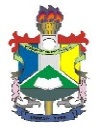 UNIVERSIDADE FEDERAL DO AMAPÁPRÓ-REITORIA DE GESTÃO DE PESSOASCOMISSÃO INTERNA DE SUPERVISÃOESCALA DE ATENDIMENTO EM TURNOS ININTERRUPTOS DO NOME (COM BASE NA RESOLUÇÃO N° 015/2017-CONSU, DISPONÍVEL EM www2.unifap.br/cis)FUNCIONAMENTO: 8:00 às 20:00DIRETOR (ou outro titulo do cargo como chefe, pró-reitor, ouvidor etc): NOME COMPLETOTELEFONES ÚTEIS:DEAVI: 3312-1793 CIS: 4009-2665OUVIDORIA: 3312-1795 / 1711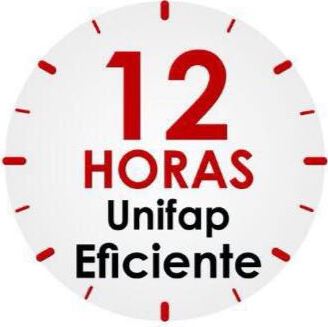 TURNOSSERVIDORES ESCALADOS8:00 - 14:00Nome completo14:00 - 20:00Nome completo